  Ms. Laursen’s Newsletter  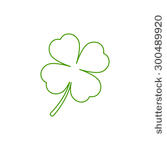 			         March 22, 2018Dates to RememberThursday is our Library Day!March 29 – Swamp Animals Assembly March 30 – No School: Spring Break Begins!Classroom NewsExploratory next week – ComputersThis week in Reading, we worked on identifying initial/final sounds in words, nouns and verbs, and talked about exercising and keeping our heart healthy. We practiced sounding out and making words with the word families –og and –ock.   Our new HF Words this week are: were, of. The class is getting really good at picking out HF Words in anything we read! This week we had two new Backpack Bear books we read in class. They were Mox Jogs and Hop, Bend, Stomp. Please practice at home and sign the Reading Log in the Thursday folder. In Math, we worked on subtraction story problems and even tried acting out a few of the problems with the students. We also used pennies to subtract how much something cost and how much we would have left. The students are doing well with this concept, but practice always makes us better! We have been working very hard on our 2 minute addition test and the kids are super excited when they pass. Please continue to work on addition and even subtraction facts at home with your child. We would like to say a big THANK YOU to the Bednaryczk family for their donation on popcorn Friday this month. The students and I are so blessed to have such caring families this year who are willing to donate. Thank you all. As always, please continue to work with your child on being a Ready, Respectful, and Responsible Kindergartener who knows the rules and expectations and does their best to follow them. We are working really hard in class on being KIND and CARING to everyone!